ГОРОДСКОЕ МЕТОДИЧЕСКОЕ ОБЪЕДИНЕНИЕучителей – логопедов2-ая пятница второго месяца 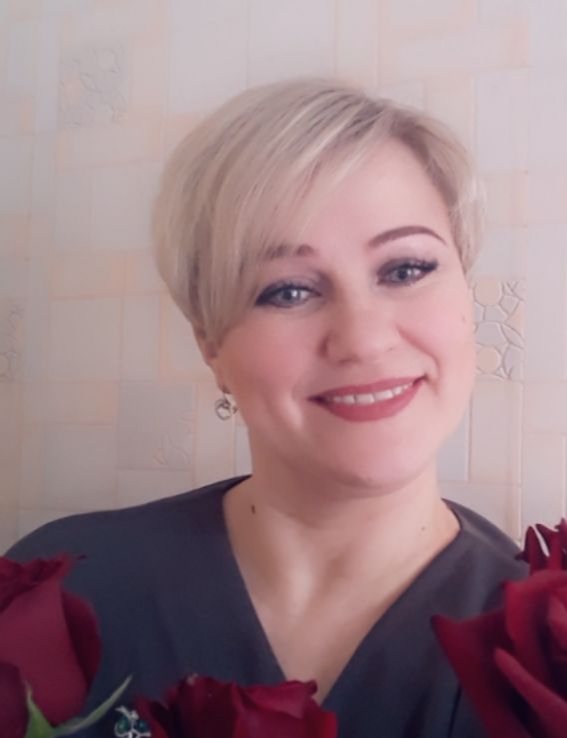  Руководитель ГМО: Жеребцова Яна Юрьевна Должность: учитель – логопед Место работы:  МДОУ «ЦРР – детский сад «УЛЫБКА»Электронная почта: jana75_12@mail.ru_______________________________________________________________________Цель работы ГМО: реализация ФГОС в коррекционно-логопедической работе, повышение профессионализма учителей-логопедов, развитие их творческого потенциала в соответствии с новыми требованиями.Задачи: общиеИзучение новых педагогических технологий (информационных, коммуникационных), различных форм самообразования и дальнейшее их использование в работе. Организация работы по обобщению и распространению педагогического опыта учителей-логопедов города.Изучение научно-методической литературы по вопросам профилактики, развития и   коррекции речи школьников и дошкольников.текущие 1. Рассмотрение актуальных проблем в коррекционной педагогике, в логопедической работе с дошкольниками и школьниками.2. Консультирование по разработке составительских и рабочих коррекционных программ, планов,  проектов, особенности индивидуального консультирования.перспективные1.Создание медиатеки  ГМО2. Совершенствование методического мастерства учителей-логопедов. ПЛАН работы  ГМО  учителей-логопедов на  2019-2020 учебный год№мероприятиеформадатаМесто, времяответственный1Тема: «Планирование работы ГМО учителей-логопедов на 2019-2020 учебный год»«Анализ работы городской  ПМПК»Организационно-аналитическое совещание07.09.201911:00МДОУ  «ЦРР – д/с «Улыбка»(зд.33)Жеребцова Я.Ю.учитель-логопед МДОУ  «ЦРР – д/с «Улыбка»Лазукова С.П. учитель-логопед МДОУ  «ЦРР – д/с «Улыбка»2Тема:«Технологии организации услуг ранней помощи по развитию общения и речи детей  до 3-х»2.«Сопровождение детей раннего возраста в ДОО»Открытая форма ГМОСеминарКруглый стол08.11.201811:00МДОУ  «ЦРР – д/с «Улыбка»(зд.33)Жеребцова Я.Ю.учитель-логопед МДОУ  «ЦРР – д/с «Улыбка»Лазукова С.П. учитель-логопед МДОУ  «ЦРР – д/с «Улыбка»Чезганова В.В. учитель-логопед МДОУ  «ЦРР – д/с «Росинка»3Тема: «Семь таинств красивого голоса»Тренинг для педагогов17.01.202011:00МДОУ «ЦРР - д/с «Росинка»Филиппова  Е.Н.учитель-логопедМДОУ «ЦРР - д/с «Росинка»4Тема: «Формирование графомоторных навыков у детей с общим недоразвитием речи»«Профилактика оптической дисграфии у детей дошкольного возраста»Мастер-класс13.03.201911:00МДОУ  «ЦРР – д/с «Дружба»Чезганова В.В. учитель-логопед МДОУ  «ЦРР – д/с «Росинка»Клиндухова Е.В.учитель-логопед МДОУ  «ЦРР – д/с «Дружба»5Тема:  «Логопедическое обследование воспитанников ДОУ города»Организационно-аналитическое совещание24.04.201911:00МДОУ  «ЦРР – д/с «Улыбка»(зд.33)Лазукова С.П. учитель-логопед МДОУ  «ЦРР – д/с «Улыбка»6 Тема: «Подведение итогов работы ГМО  учителей - логопедов за 2019-2020 учебный год»Организационно-аналитическое совещание05.06.201911:00МДОУ  «ЦРР – д/с «Улыбка»(зд.34)Лазукова С.П. учитель-логопед МДОУ  «ЦРР – д/с «Улыбка»Жеребцова Я.Ю.учитель-логопед МДОУ  «ЦРР – д/с «Улыбка»